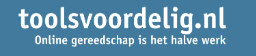 Geachte relatie,Voor onze administratie is het van belang dat bovenstaand formulier juist en zo volledig mogelijk wordt ingevuld en aangeleverd. Hiervoor dienen de volgende stappen te worden doorlopen:Het formulier dient zo volledig mogelijk ingevuld te worden. De gegevens met een * zijn verplichte velden, deze dienen ingevuld te worden. Het ingevulde formulier dient geretourneerd te worden: Verzenden via e-mail aan: klantenservice@toolsvoordelig.nlBedankt voor uw medewerking.BEDRIJFSGEGEVENSBEDRIJFSGEGEVENSBedrijfsnaam:*Adres:*Postcode:*Plaats:*Telefoonnummer:*E-mail:*Internet:BTW-nummer:*KvK-nummer:*Bankrekeningnummer:*FACTURATIE GEGEVENSFACTURATIE GEGEVENSAdres/Postbus:Postcode:Plaats:E-mail:Betalingsafspraak: *Pin betaling        Op rekening        CONTACTPERSOONCONTACTPERSOONNaam:*Mobielnummer:*E-mail:*